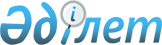 О подписании Соглашения между Правительством Республики Казахстан и Правительством Венгерской Республики об экономическом сотрудничествеПостановление Правительства Республики Казахстан от 20 ноября 2007 года N 1111

        Правительство Республики Казахстан  ПОСТАНОВЛЯЕТ : 

      1. Одобрить прилагаемый проект Соглашения между Правительством Республики Казахстан и Правительством Венгерской Республики об экономическом сотрудничестве. 

      2. Уполномочить Министра экономики и бюджетного планирования Республики Казахстан Султанова Бахыта Турлыхановича подписать от имени Правительства Республики Казахстан Соглашение между Правительством Республики Казахстан и Правительством Венгерской Республики об экономическом сотрудничестве, разрешив вносить изменения и дополнения, не имеющие принципиального характера. 

       Сноска. Пукнкт 2 с изменениями, внесенными постановлением Правительства РК от 17.04.2008  N 357  . 

      3. Настоящее постановление вводится в действие со дня подписания.        Премьер-Министр 

      Республики Казахстан Одобрен           

постановлением Правительства 

Республики Казахстан    

от 20 ноября 2007 года N 1111 проект   

  Соглашение 

между Правительством Республики Казахстан и Правительством Венгерской Республики об экономическом сотрудничестве       Правительство Республики Казахстан и Правительство Венгерской Республики, именуемые в дальнейшем Сторонами; 

      желая укрепить дружественные отношения и развивать экономические и другие отношения между государствами Сторон; 

      стремясь продолжить и улучшить свои традиционные экономические отношения, а также намереваясь развить и интенсифицировать свое экономическое, индустриальное, промышленное и научно-техническое сотрудничество, на взаимовыгодной основе; 

      будучи убежденными, что расширение договорных условий обеспечит надлежащие и благоприятные основы для дальнейшего сотрудничества; 

      согласились о нижеследующем:  

  Статья 1       Стороны содействуют расширению и диверсификации сотрудничества в области экономического и социального развития в соответствии с национальными законодательствами своих государств и положениями международных договоров, участниками которых являются государства Сторон.  

  Статья 2       Учитывая состояние и перспективы развития экономических отношений Стороны соглашаются, что благоприятные условия для долгосрочного сотрудничества существуют, в таких сферах как: 

      a) энергетический сектор, включая участие в добыче, транспортировке и хранении углеводородного сырья; 

      b) сельское хозяйство, пищевая промышленность, переработка и хранение сельскохозяйственной продукции; 

      c) маркетинг и производство ветеринарного оборудования и ветеринарных препаратов; 

      d) строительство и производство строительных материалов и оборудования; 

      e) развитие и реконструкция электростанций, высоковольтной сети доставок электроэнергии, а также нефтегазовых трубопроводов; 

      f) производство электрооборудования и бытовых электроприборов; 

      g) электронная и электротехническая промышленность; 

      h) разведка, добыча и переработка, а также продажа минерально-сырьевых ресурсов и продуктов горнодобывающей промышленности; 

      i) химическая и нефтехимическая промышленность; 

      j) упаковочная технология; 

      k) охрана окружающей среды, рациональное использование и охрана водных ресурсов; 

      l) деревообрабатывающая промышленность; 

      m) образование; 

      n) развитие человеческих ресурсов; 

      о) предоставление услуг в сфере здравоохранения, медицинские технологии, фармацевтическая промышленность; 

      р) туризм, спорт и курортное дело; 

      q) сотрудничество в сфере малого и среднего бизнеса; 

      r) коммуникация; 

      s) компьютерные и информационные технологии; 

      t) транспорт и логистика; 

      u) сотрудничество в научно-технической области.  

  Статья 3       Стороны поддерживают расширение и интенсификацию сотрудничества, путем: 

      a) укрепления связей между представителями бизнес сектора, включая обмен информацией по экономическим вопросам, представляющим взаимный интерес; 

      b) обмена визитами представителей правительственных организаций, профессиональных ассоциаций и бизнес кругов, торгово-промышленных палат, а также представителей региональных органов курирующих вопросы, отмеченные в статье 2 настоящего Соглашения; 

      c) содействия в установлении и улучшении связей между деловыми кругами двух стран, поддерживая визиты и встречи физических лиц и бизнесменов; 

      d) обмена информацией, оказания поддержки в проведении ярмарок и выставок, организации семинаров, симпозиумов, конференций и других встреч; 

      e) поощрения участия малых и средних предприятий частного сектора в двусторонних экономических отношениях; 

      f) оказания поддержки сотрудничеству консалтинговых, маркетинговых, консультативных и экспертных услуг в сфере взаимных интересов; 

      g) поощрения деятельности финансовых институтов и банковского сектора в установлении тесных контактов и укреплении сотрудничества; 

      h) оказания поддержки инвестиционной деятельности в обеих странах, создания совместных предприятий, представительств и отделов компаний; 

      i) развития межрегионального и международного сотрудничества, представляющего взаимный интерес; 

      j) оказания поддержки в создании международных научно-исследовательских центров в интересах разработки и реализации совместных инновационных и научно-исследовательских проектов и программ.  

  Статья 4       После заключения настоящего Соглашения Межправительственная казахстанско-венгерская комиссия по экономическому сотрудничеству (далее - Комиссия), может быть созвана по просьбе каждой из Сторон, поочередно в Казахстане и в Венгрии. 

      Задачами Комиссии являются: 

      обсуждение развития двусторонних экономических отношений; 

      определение новых возможностей для дальнейшего развития экономического сотрудничества; 

      подготовка предложений, направленных на улучшение условий экономического сотрудничества между предприятиями двух стран; 

      подготовка предложений к применению настоящего Соглашения. 

      Комиссия, по необходимости, создает рабочую группу, занимающуюся определенными вопросами сотрудничества. 

      Порядок работы Комиссии определяется во время проведения первого заседания. Стороны в соответствии с национальными законодательствами своих государств самостоятельно несут расходы, связанные с деятельностью Комиссии.  

  Статья 5       Настоящее Соглашение никаким образом не должно наносить ущерб обязательствам Венгерской Республики, вытекающим из ее членства в Европейском Союзе. Положения настоящего Соглашения не могут быть применены или интерпретированы, ни в целом, ни частично, как лишающие силы, изменяющие или еще каким-либо образом затрагивающие обязательства Венгерской Республики, вытекающие из Договоров, на которых основан Европейский Союз, а также из основных и второстепенных законов Европейского Союза. 

      Соглашение о партнерстве и сотрудничестве, между Республикой Казахстан, с одной стороны, и Европейскими Сообществами и их Государствами-членами, с другой стороны, подписанное в Брюсселе 23 января 1995 года, вместе со всеми его последующими изменениями и дополнениями, имеет преимущественную силу в отношении вопросов, регулируемых настоящим Соглашением.  

  Статья 6       По взаимному согласию Сторон в настоящее Соглашение могут вноситься изменения и дополнения, которые оформляются отдельными протоколами, являющимися неотъемлемыми частями настоящего Соглашения.  

  Статья 7       Настоящее Соглашение вступает в силу на тридцатый день после получения последнего письменного уведомления о выполнении Сторонами внутригосударственных процедур, необходимых для его вступления в силу. 

      Настоящее Соглашение заключается на неопределенный срок. 

      Каждая из Сторон может прекратить действие настоящего Соглашения, направив письменное уведомление другой Стороне о таком намерении. В таком случае настоящее Соглашение утратит силу по истечении шести месяцев, с даты получения, одной из Сторон такого уведомления.       Совершено в городе _______ "___" ______, в двух экземплярах, каждый на казахском, венгерском, английском и русском языках, причем все тексты имеют одинаковую силу. В случае возникновения разногласий между Сторонами при толковании положений настоящего Соглашения, Стороны будут обращаться к тексту на английском языке.        За Правительство                           За Правительство 

    Республики Казахстан                       Венгерской Республики        Примечание РЦПИ: Далее прилагается текст Соглашения на английском языке. 
					© 2012. РГП на ПХВ «Институт законодательства и правовой информации Республики Казахстан» Министерства юстиции Республики Казахстан
				